CONSELHEIROS  DO CCTA DEPARTAMENTOS.COORDENAÇÕES DE CURSOPÓS-GRADUAÇÃOREPRESENTAÇÃO DISCENTEREPRESENTAÇÃO TÉCNICO-ADMINISTRATIVA 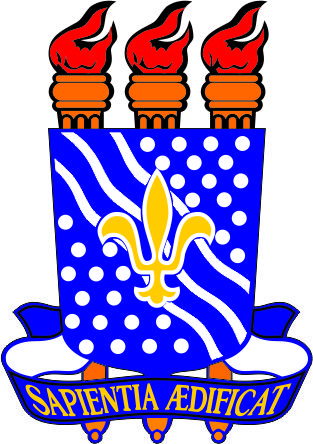 UNIVERSIDADE FEDERAL DA OARAÍBACENTRO DE COMUNICAÇÃO, TURISMO E ARTESCONSELHO DE CENTRODIREÇÃOULISSES CARVALHO DA SILVAFABIANA CARDOSO DE SIQUEIRADEPARTAMENTO DE ARTES CÊNICASDEPARTAMENTO DE ARTES CÊNICASANA VALÉRIA RAMOS VICENTEERLON CHERQUE PINTODEPARTAMENTO DE ARTES VISUAISDEPARTAMENTO DE ARTES VISUAISALBERTO LUCENA BARBOSA JUNIORDEPARTAMENTO DE COMUNICAÇÃO DEPARTAMENTO DE COMUNICAÇÃO EMILIA DE RODAT M. B. BARRETOJOÃO DE LIMA GOMESDEPARTAMENTO DE JORNALISMODEPARTAMENTO DE JORNALISMOEDÔNIO ALVES DO NASCIMENTOSUZANE MARIA BARROS GOMESDEPARTAMENTO DE MÚSICADEPARTAMENTO DE MÚSICATICIANO ALBUQUERQUE DE C. ROCHAERIK DE LUCENA PRONKDEPART. TURISMO E HOTELARIAESDRAS MATHEUS SILVA MATIASILANA BARETO KIYOTANIDEPARTAMENTO DE EDUCAÇÃO MUSICALDEPARTAMENTO DE EDUCAÇÃO MUSICALCARLA PEREIRA DOS SANTOSARTES VISUAISARTES VISUAISARTES VISUAISSICÍLIA CALADO FREITASCAROLINA FERREIRA DA FONSECASICÍLIA CALADO FREITASCAROLINA FERREIRA DA FONSECAJORNALISMOJORNALISMOJORNALISMOPATRÍCIA MONTEIRO CRUZ MENDESMARGARETE ALMEIDA NEPOMUCENOPATRÍCIA MONTEIRO CRUZ MENDESMARGARETE ALMEIDA NEPOMUCENORADIALISMO	RADIALISMO	CARLOS JOSÉ CARTAXOCARLOS JOSÉ CARTAXORELAÇÕES PUBLICASRELAÇÕES PUBLICASRELAÇÕES PUBLICASCAROLINE DELEVATI COLPOCAROLINE DELEVATI COLPOCAROLINE DELEVATI COLPOMARIA LÍVIA PACHECO DE OLIVEIRAMARIA LÍVIA PACHECO DE OLIVEIRAMARIA LÍVIA PACHECO DE OLIVEIRACINEMA E AUDIOVISUALCINEMA E AUDIOVISUALCINEMA E AUDIOVISUALFERNANDO TREVAS FALCONEFERNANDO TREVAS FALCONEISABELLA CHIANCA BESSA RIBEIRO DO VALLE ISABELLA CHIANCA BESSA RIBEIRO DO VALLE LICENCIATURA EM MÚSICALICENCIATURA EM MÚSICAFÁBIO HENRIQUE RIBEIROFRANCISCO DE ASSIS SANTANA MESTRINELFÁBIO HENRIQUE RIBEIROFRANCISCO DE ASSIS SANTANA MESTRINELBACHARELADO EM MÚSICACISNEIRO SOARES DE ANDRADEBACHARELADO EM MÚSICACISNEIRO SOARES DE ANDRADELINCENCIATURA EM DANÇA LINCENCIATURA EM DANÇA LINCENCIATURA EM DANÇA LÍRIA DE ARAÚJO MORAISLÍRIA DE ARAÚJO MORAISELTHON GOMES FERNANDES DA SILVAELTHON GOMES FERNANDES DA SILVAHOTELARIAJOELMA ABRANTES GUEDES TEMOTEOHOTELARIAJOELMA ABRANTES GUEDES TEMOTEOMARCLEIDE MARIA M. PEDERNEIRASMARCLEIDE MARIA M. PEDERNEIRASLICENCIATURA EM TEATROLICENCIATURA EM TEATROLICENCIATURA EM TEATROLÚCIA GOMES SERPA LÚCIA GOMES SERPA SÉRGIO JOSÉ DE OLIVEIRASÉRGIO JOSÉ DE OLIVEIRABACHARELADO EM TEATROBACHARELADO EM TEATROPAULA ALVES BARBOSA COELHOJOSÉ AMÂNCIO TONEZZI RODRIGUES PEREIRATURISMOTURISMOANDREA LEANDRA PORTO SALESANDREA LEANDRA PORTO SALESFRANCISCO COELHO MENDESFRANCISCO COELHO MENDESSEQUENCIAL EM BANDAS E FANFARRASSEQUENCIAL EM BANDAS E FANFARRASSEQUENCIAL EM BANDAS E FANFARRASSANDOVAL MORENO DE OLIVEIRASEQUENCIAL EM MUSICA POPULAR BRASILEIRASEQUENCIAL EM MUSICA POPULAR BRASILEIRASEQUENCIAL EM MUSICA POPULAR BRASILEIRAJOSÉ DE ARIMATEIA F. VERÍSSIMOARTES VISUAISARTES VISUAISSABRINA FERNANDES MELOALBERTO RICARDO PESSOAMÚSICAMÚSICAMESTRADO PROF. EM JORNALISMOZULMIRA NÓBREGA PIVA DE CARVALHOMARLUCE PEREIRA DA SILVAMESTRADO PROFISSIONAL EM ARTESGUILHERME BARBOSA SCHULZEARTHUR MARQUES DE ALMEIDA NETOCA CINENA E AUDIOVISUALMARLA DE SOUZA MELO DA SILVACA DANĆACA DANĆAOLGA SORRENTINO MARTINSOLGA SORRENTINO MARTINSCA  JORNALISMOANDRÉ FIRMINO FAUSTINO DIAS DE ALMEIDACA TEATROCA TEATROEMERSSON THALES SANTOS LIBANIO LOPESAMÉLIA ROSÁRIO DOS SANTOS LIMAMARTHA  M. OLIVEIRA BEZERRA SILVAROSEMARE VIEIRA GOMES           BRUNO XAVIER MARINHEIRO DE O. COSTASUSIQUINE RICARDO SILVA             MARILDA RODRIGUES ECHEVESTEVICTOR MESQUITA VIEIRAMARCELO A. FERNANDES VASCONCELOS